Túrakód: F_Termál-tó-9_(ZS) /  Táv.: 9 km  /  Frissítve: 2021-04-17Túranév: Futó_Termál-tó-9 km (ZS) Ellenőrzőpont leírás:Feldolgozták: Baráth László, Hernyik András, Valkai Árpád, 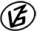 Tapasztalataidat, élményeidet őrömmel fogadjuk! 
(Fotó és videó anyagokat is várunk.)          Elnevezése          ElnevezéseKódjaLeírása1.Spari/R-CSpari/R-CTermál-tó Ökoturisztikai bázis, az információs táblán2.Termál-tó/1Termál-tó/1A tó DK-i oldalán, a kerékpárúttól ÉNY-ra, egy nyárfa NY-i oldalán3.Termál-tó/2Termál-tó/2A tó É-i részén, a töltés mentén, az elhagyott tanyatelek K-i sarkán egy akácfa K-i oldalán4.Termál-tó/7Termál-tó/7Az úr ÉK-i oldalán, egy diófa D-i oldalán5.Termál-tó/5Termál-tó/5A csatornától ÉK-re, az erdő szélén, egy fa NYÉNY-i oldalán6.Termál-tó/6Termál-tó/6Az erdő ÉK-i sarkán, az árok és az út ÉNY-i oldalán, egy akácfa D-i oldalán